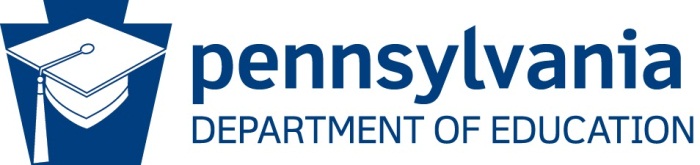 Uncontrolled IntersectionsIdentifying Controlled and Uncontrolled IntersectionsSupplies: PowerPoint with photos of controlled and uncontrolled intersections from your community.Instructions: Divide the class into groups of three.Show picture, video or slide of one intersection.Working as a group, have students:Classify the intersections as controlled or uncontrolled.List the clues used to identify the intersection.Repeat with additional photos, videos, or slides.Procedures for Uncontrolled IntersectionsSupplies: Roadway sheets 3 and 4; 2 model cars per group; 1 wild card per group.Instructions:Divide the class into groups of three (3).Appoint within the group an Instructor, Driver, Observer.The “Instructor” describes each step in the procedure at uncontrolled intersections.The “Driver” moves the model car as each step is described by the “Instructor” on the Roadway Sheets.The “Instructor” and “Observer” provide feedback.Rotate Positions.